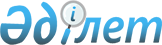 Об утверждении регионального перечня приоритетных видов спорта в Кызылординской области на 2024-2025 годыПостановление акимата Кызылординской области от 18 января 2024 года № 11. Зарегистрировано Департаментом юстиции Кызылординской области 22 января 2024 года № 8488-11
      В соответствии с подпунктом 20-5) пункта 1 статьи 8 Закона Республики Казахстан "О физической культуре и спорте" и протоколом № 1 от 15 сентября 2023 года республиканской комиссии по ранжированию видов спорта в Республике Казахстан акимат Кызылординской области ПОСТАНОВЛЯЕТ:
      1. Утвердить региональный перечень приоритетных видов спорта в Кызылординской области на 2024-2025 годы согласно приложению к настоящему постановлению.
      2. Контроль за исполнением настоящего постановления возложить на руководителя коммунального государственного учреждения "Аппарат акима Кызылординской области" Байманова Ш.А.
      3. Настоящее постановление вводится в действие по истечении десяти календарных дней после дня его первого официального опубликования. Региональный перечень приоритетных видов спорта в Кызылординской области на 2024-2025 годы 
      Расшифровка аббревиатур:
      GTF – Глобал таеквондо федерейшн (Global taekwon-do federation);
      ММА – Миксд Мартиал Артс (Мixed Martial Arts); 
      UWW – Юнайтед Уолд Врестлинг (United World Wrestling);
      WTF – Уолд таеквондо Федерейшн (Таэкводо World taekwondo Federation);
      WT – Уолд таеквондо (Таэкводо World taekwondo);
      WKF – Уолд каратэ Федерейшн (Каратэ World Karate Federation).
					© 2012. РГП на ПХВ «Институт законодательства и правовой информации Республики Казахстан» Министерства юстиции Республики Казахстан
				
      Аким Кызылординской области 

Н. Налибаев

      "СОГЛАСОВАНО"Министерство туризма и спортаРеспублики Казахстан
Приложение к постановлению
акимата Кызылординской области
от 18 января 2024 года № 11
Наименование видов спорта
Наименование видов спорта
Наименование видов спорта
Наименование видов спорта
Наименование видов спорта
Наименование видов спорта
Наименование видов спорта
Наименование
групп
№
Наименование неолимпийских видов спорта
Наименование летних олимпийских видов спорта
Наименование зимних олимпийских видов спорта
Наименование национальных видов спорта
Наименование паралимпийских видов спорта
Группа "А"
1
Борьба на поясах
Гребля на байдарках и каноэ
Шорт-трек
Казакша курес
Волейбол сидя
Группа "А"
2
Спортивное самбо и боевое самбо
Тяжелая атлетика
Тогузкумалак
Пара дзюдо
Группа "А"
3
Грэпплинг UWW
Бокс
Пара легкая атлетика
Группа "А"
4
Каратэ (WKF)
Стендовая стрельба
Пара пауэрлифтинг
Группа "А"
5
Панкратион
Дзюдо
Пара пулевая стрельба
Группа "А"
6
Кикбоксинг
Таеквандо WTF
Пара настольный теннис
Группа "А"
7
Шахматы
Греко-римская борьба
Пара таеквондо
Группа "А"
8
Вольная борьба
Группа "А"
9
Гандбол
Группа "А"
10
Велосипедный спорт (шоссе, трек, маунтинбайк)
Группа "В"
1
Унифайт
Классический волейбол
Хоккей с шайбой
Единоборство
Группа "В"
2
Муайтай
Легкая атлетика
Аударыспак
Группа "В"
3
Рукопашный бой
Футбол
Жамбы ату
Группа "В"
4
Киокушинкай-кан каратэ
Женская борьба
Кокпар
Группа "В"
5
Армрестлинг
Баскетбол
Асык ату
Группа "В"
6
Пауэрлифтинг
Хоккей на траве
Группа "В"
7
Гиревой спорт
Настольный теннис
Группа "В"
8
Теннис
Группа "В"
9
Плавание
Группа "С"
1
Таеквон-до GTF
Современное пятиборье
Фигурное катание на коньках
Тенге илу
Группа "С"
2
Мейбукан Годзю-рю карате-до
Художественная гимнастика
Байге
Группа "С"
3
Футзал
Бадминтон
Группа "С"
4
Шашки
Пулевая стрельба
Группа "С"
5
Сурдо мини футбол
Баскетбол 3х3
Группа "С"
6
Сурдо таеквондо WT
Триатлон
Группа "С"
7
Сурдо вольная борьба
Группа "С"
8
Сурдо шахматы
Группа "С"
9
Сурдо настольный теннис
Группа "С"
10
Танцевальный спорт
Группа "С"
11
Джиу-джитсу
Группа "С"
12
Президентское многоборье
Группа "С"
13
Ушу
Группа "С"
14
Смешанные виды боевого единоборства (ММА)
Группа "С"
15
Мини футбол
Группа "С"
16
Спортивный туризм